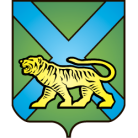 ТЕРРИТОРИАЛЬНАЯ ИЗБИРАТЕЛЬНАЯ КОМИССИЯ
ГОРОДА УССУРИЙСКАРЕШЕНИЕг. УссурийскОб освобождении от обязанностей секретаря и сложении полномочийчленов участковой избирательной комиссии с правом решающего голосаизбирательного участка № 2829Рассмотрев поступившие в письменной форме заявления секретаря участковой избирательной комиссии избирательного участка  № 2829 Гавриленко Галины Сергеевны, членов участковой избирательной комиссии с правом решающего голоса избирательного участка   № 2829  Кононовой Светланы Петровны и Стрельцовой Анны Александровны, в соответствии с пунктом «а» части 6 статьи 29 Федерального закона «Об основных гарантиях избирательных прав и права на участие в референдуме граждан Российской Федерации», пунктом «1» части 6 статьи 32 Избирательного кодекса Приморского края, территориальная избирательная комиссия города УссурийскаРЕШИЛА:Освободить секретаря участковой избирательной комиссии избирательного участка № 2829 от обязанностей секретаря и члена участковой избирательной комиссии с правом решающего голоса участковой избирательной комиссии избирательного участка № 2829 Гавриленко Галину Сергеевну до истечения срока полномочий.2. Освободить членов участковой избирательной комиссии избирательного участка 2829 Конову Светлану Петровну и Стрельцову Анну Александровну от обязанностей члена участковой избирательной комиссии с правом решающего голоса избирательного участка   № 2829 до истечения срока полномочий.3. Направить настоящее решение в участковую избирательную комиссию избирательного участка № 2829 для сведения.4. Разместить настоящее решение на официальном сайте администрации Уссурийского городского округа в разделе «Территориальная избирательная комиссия города Уссурийска» в информационно-телекоммуникационной сети «Интернет».Председатель комиссии			       			   О.М. МихайловаСекретарь комиссии                                                                             С.В. Хамайко22 августа 2016 года                        № 140/27